GRADUATION CREDITS REQUIREMENTS: 122 Credits*On August 3, 2016, the State Board of Education approved updated state regulations for the high school graduation assessments requirements in both English language arts (ELA) and mathematics for the Classes of 2016 through 2021, and beyond. The Class of 2021 and Beyond – Starting with the Class of 2021, students will only have two pathways to meet the high school graduation assessments requirements:(1) Pass the ELA 10 and Algebra 1 assessments; or(2) The submission by the district of a student portfolio through the Department’s portfolio appeals process, assuming the student has taken all PARCC assessments associated with the high-school level courses for which they were eligible* and receives valid scores. For additional information: http://www.state.nj.us/education/assessment/parents/GradReq.pdf. MONTCLAIR HIGH SCHOOL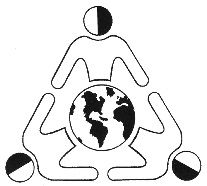 Guidance Department4-YEAR PROGRAM PLAN WORKSHEETStudent:___________________________________Counselor:Graduation Year:2021GRADE/CREDITSGRADE/CREDITSGRADE/CREDITSGRADE/CREDITSGRADE/CREDITSGRADE/CREDITSGRADE/CREDITSGRADE/CREDITSSubject (Graduation Requirements)9thCR10thCR11thCR12thCRLanguage Arts Literacy (4 years)Social Studies (1 year)US History (2 years)Financial Literacy (1 semester)Mathematics (3 years)Science (3 years)World Language (1 year)Career Education and Consumer, Family, and Life Skills (Practical Arts) (1 year)Visual and Performing Arts (Art, Music, Theater, Dance) (1 year)PE (3.75 credits/year)Health (1.25 credits/year)Other Electives*Graduation Assessment RequirementsPARCC(Algebra I)PARCC(ELA 10) PARCCNJ Student Learning Assessment for ScienceOther TestingPSATPSATSAT/ACT Advanced Placement (AP) SAT/ACT Advanced Placement (AP) TOTAL CREDITS